Федеральное государственное бюджетное образовательное учреждение высшего образования 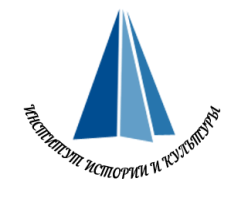 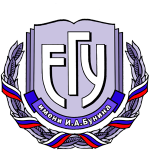           «Елецкий государственный университет им. И.А. Бунина»                                           Институт истории и культурыКафедра истории и историко-культурного наследия"УТВЕРЖДАЮ"                                                                                                                       Проректор по НР______Попова Г.Н.                                                                       "___"_________2018 г.         Положение о проведении Всероссийского конкурса научно-исследовательских проектов «Память поколений», посвященного 100-летию ВЛКСМ«Комсомол не просто возраст, это - молодость моя!»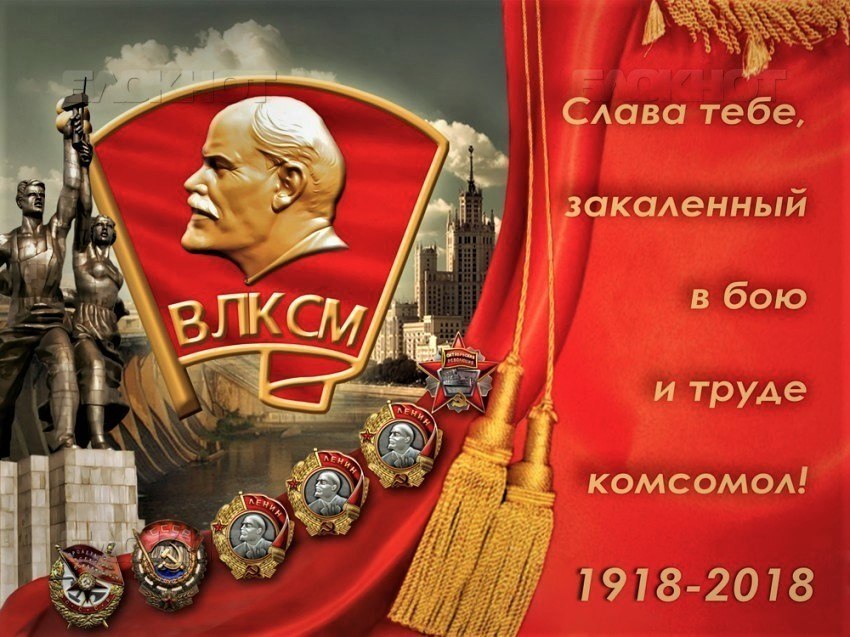 Елец, 2018-20191. Общие положения.1.1. Настоящее Положение о проведении Всероссийского конкурса научно-исследовательских проектов «Память поколений», посвященного 100-летию ВЛКСМ «Комсомол не просто возраст, это - молодость моя!» (далее – Положение) определяет порядок организации и проведения, критерии отбора, параметры оценки научно-исследовательских проектов, работ (далее – Конкурс).1.2. Организатором конкурса выступает институт истории и культуры, ФГБОУ ВО «Елецкий государственный университет им. И.А. Бунина», кафедра истории и историко-культурного наследия.1.3. Актуальность Конкурса. Научно-исследовательская работа обучающихся является одним из важнейших средств повышения качества образования. Привлечение молодёжи к научно-исследовательской и практической работе позволяет эффективнее использовать их творческий и трудовой потенциал при овладении научными методами познания, углубленном освоении учебного материала. 1.4. Цель и задачи Конкурса. Цель Конкурса: повышение интереса к изучению истории своей страны воспитание гордости за своих соотечественников, родных и близких, совершавших в рядах ВЛКСМ боевые и трудовые подвиги во благо Родиныпривлечение молодежи к изучению истории комсомола, осознания его исторического пути и применения его опыта в современной жизни.  Задачи Конкурса:патриотическое и нравственное воспитание молодежи;поддержка творческих и одаренных детей;содействие развитию у обучающихся творческих и интеллектуальных способностей, интереса к научно-исследовательской деятельности;формирование метакомпетенций у старшеклассников, студентов в процессе работы с биографическими, историческими документами, архивными материалами.1.6. Участники Конкурса. 1.6.1. В Конкурсе могут принять участие обучающиеся  классов общеобразовательных организаций, студенты высших и средних учебных заведений (далее – Участник).1.7. Сроки проведения Конкурса 1.7.1. Конкурс проводится в период с  по  в заочной форме, в формате экспертизы присланных участниками конкурсных работ. 2. Организация и порядок проведения конкурса.2.1. Рабочая группа. Подготовку и проведение Всероссийского конкурса научно-исследовательских проектов «Память поколений», посвященного 100-летию ВЛКСМ «Комсомол не просто возраст, это - молодость моя!» осуществляет Рабочая группа. Рабочая группа регистрирует участников Конкурса, осуществляет сбор научно-исследовательских проектов, формирует и организует работу Экспертной группы конкурса для оценки конкурсных работ, формирует рейтинг участников для определения победителей на основании оценивания конкурсных работ членами экспертной группы, информирует об итогах Конкурса. 2.2. Экспертная группа и порядок оценки работ 2.2.1. Для определения победителей Конкурса формируется Экспертная группа Конкурса из квалифицированных историков, кандидатов исторических наук кафедры истории и историко-культурного наследия, которая проводит оценку конкурсных работ участников. 2.2.2. Результатом работы Экспертной группы Конкурса являются заполненные и подписанные индивидуальные экспертные листы с проставленными баллами, которые передаются в Рабочую группу для определения рейтинга участников. 2.2.3. Каждую работу оценивают два эксперта. Исходя из полученных баллов, формируется средняя арифметическая итоговая оценка. 2.2.4. В случае совпадения набранных участниками итоговых оценок для выявления победителей Конкурса призовые места получают все эти участники.2.3. Порядок предоставления конкурсных работ. 2.3.1. Для участия в Конкурсе в адрес Рабочей группы (по электронной почте nekrylova_80@mail.ru, ksenijmel@yandex.ru) с темой письма «Конкурс «Память поколений»» в срок с 15 января по  необходимо направить заявку по форме, указанной в приложении 1 и комплект конкурсных материалов Участника. По электронной почте направляются Заявка и научно-исследовательский проект. Заявки и материалы, присланные после указанного срока, рассматриваться не будут2.3.2. Конкурсные материалы можно предоставить по следующим форматам (на выбор): научная статья (образец оформления представлен в приложении 2)научно - исследовательский проект, работа.2.3.3. Ко всем работам могут быть приложены дополнительные материалы (мультимедийные презентации, фотографии, иллюстрации, таблицы, схемы, копии исторических источников и др.) 2.3.4. Формат работы участники выбирают сами. Обязательными вне зависимости от формата являются пояснительные записки и исторические справки к предоставленным материалам, а также подписи под фотографиями. 2.3.5. Материалы, присланные на Конкурс, не рецензируются и не возвращаются. 2.4. Организационный взнос за участие в Конкурсе необходимо перевести на расчётный счёт ЕГУ им. И.А. Бунина до . Плата за участие с одного участника составляет 150 рублей. Каждый участник конкурса и педагог, заявившей себя в качестве научного руководителя представленной на Конкурс работы, получат Сертификат участника (будет выслан по электронной почте), подтверждающий его участие в Конкурсе. Адрес для отправки заявок, материалов, копии платёжной квитанции об оплате: к.и.н., доцент кафедры истории и историко-культурного наследия Некрылова Ольга Геннадьевнаконтактный тел.: , е-mail: nekrylova_80@mail.ru Тема письма: «Конкурс «Память поколений». Каждое письмо с учётом сроком должно содержать прикрепленные файлы: 1. заявка (Петров, Заявка. doc.) 2. статья (Петров, НИР Конкурс «Память поколений» doc.).3. скан об оплате Оргвзноса (Петров, Оплата Оргвзноса на Конкурс)Платёжные реквизиты:ИНН 4821004595КПП 482101001КБК 00000000000000000130 (доходы от оказания платных услуг (работ))Получатель УФК по Липецкой области (ЕГУ им. И.А. Бунина, л/с 20466Х13800)р/с 40501810845252000007 в ОТДЕЛЕНИИ ЛИПЕЦК Г. ЛИПЕЦКБИК 044206001ОКОНХ 92110ОКПО 02079537ОКТМО 42715000Внимание! В графе «Назначение платежа» указать: «Оплата Оргвзноса на Конкурс», Ф.И.О. автора». 3. Требования к содержанию и оформлению конкурсных материалов.3.1. Требования, отражающие подходы и целевые установки Конкурса. 3.1.1. К рассмотрению на конкурс принимаются работы, написанные участником конкурса лично, без использования готовых материалов из сети Интернет и других источников.3.1.2. Материалы из сети Интернет и других источников должны быть переработаны в соответствии с основной темой работы, и использоваться, только как вспомогательный материал, с наличием соответствующих ссылок. При выявлении некорректных заимствований работа автоматически дисквалифицируется. 3.1.3. Работы, предоставляемые на конкурс, должны быть напечатаны на компьютере: интервал текста 1 шрифта «Times New Roman» (или другой аналогичный), размер «14», абзац 1,25, размер полей «2».3.1.4. Работа должна включать: список приложений (при наличии приложений). Ссылки на литературные источники в тексте заключаются в квадратные скобки [1. С. 1]. Библиографический список приводится после текста на русском в соответствии с требованиями ГОСТ 7.1-2003.Список источников приводится по порядку их упоминания в тексте. Библиографический список - шрифт 12 пт., обычный. 3.1.5. Конкурсные материалы, поступившие в оргкомитет позднее установленного, а также с нарушениями требований настоящего Положения, конкурсной комиссией не рассматриваются.3.1.6. К участию в Конкурсе допускаются индивидуальные и коллективные (не более 3 человек) работы. Каждый автор может представить на Конкурс только одну работу.3.2. Объемы конкурсных материалов: - объем материалов не должен превышать 1 печатного листа (40.000 знаков). 3.3. Особенности предоставления конкурсных материалов: 3.3.1. Все материалы предоставляются одним/несколькими файлами, собранными в одну электронную папку.3.3.2. На титульном листе необходимо указать: тему, фамилия, имя, отчество автора (Участника), образовательное учреждение, сведения о научном руководителе, учителе (ФИО, адрес электронной почты). При наличии консультанта –ФИО консультанта, место работы, адрес электронной почты.3.4. Этапы отбора конкурсных работ и порядок определения победителей. Процесс отбора конкурсных работ и определение победителей осуществляется в два этапа.  3.4.1. На первом этапе определения победителей проводится первичная оценка представленных конкурсных работ и в соответствии с выставленными экспертами баллами формируется рейтинг. Результатом этапа является отбор, в соответствии с рейтингом лучших конкурсных проектов, наиболее полно соответствующих цели и задачам конкурса. Победители допускаются к очному выступлению на защите своих проектов в апреле 2019 г. в ФГБОУ ВО «Елецкий государственный университет им. И.А. Бунина».3.4.2. На втором этапе лучшие конкурсные проекты по каждому тематическому направлению (по итогам публичной презентации) награждаются дипломами I, II и  III степени.4. Критерии и параметры оценки конкурсных материалов.4.1.Осознанность в определении проблемы, выборе темы проекта, практической направленности, значимости выполняемой работы.4.2.Аргументированность предлагаемых решений, подходов и выводов4.3.Выполнение принятых этапов проектирования, самостоятельность, законченность.4.4.Уровень творчества, оригинальность материального воплощения и представления проекта.4.5.Качество конкурсного проекта: полнота представления работы, аргументированность и убежденность, культура публичного выступления использование современных мультимедийных технологий.4.6.Объем и глубина знаний по теме, эрудиция, историческая грамотность.5. Тематические направления научно-исследовательских проектных работ:Комсомольская летопись времен: история моей семьи на основе семейных архивов и личностных эго-документов. «Что вы сделали?» — Родина спросит, мы в ответ: «Города возвели!» Комсомольские стройки, первостроители (на примере региона исследования), комсомольско-молодежные бригады, строительные отряды.Комсомол Липецкой области: люди, события, время.«Мы гордимся прошлым, работаем для будущего» - диалог поколений (о молодежном движении на современном этапе).6. Порядок награждения победителей1.Победители и призеры Конкурса награждаются Дипломами I, II и III степени в каждом из 4 представленных тематических направлениях, участники – сертификатами, получают возможность публикации своих материалов (при наличии рекомендации Экспертной группы)2.Награждение проводится на торжественном заседании Совета института истории и культуры в апреле 2019 г.3.Информация об итогах Конкурса размещается на сайте института истории и культуры ФГБОУ ВО «Елецкий государственный университет им. И.А. Бунина.Организаторы конкурса: институт истории и культуры, кафедра истории и историко-культурного наследияПредседатель Оргкомитета конкурса: зам. директора по науке института истории и культуры ЕГУ имени И.А. Бунина, к.и.н., доцент Щукин Д. В.Организаторы конкурса: к.и.н., доцент кафедры истории и историко-культурного наследия Некрылова Ольга ГеннадьевнаКонтактный тел.: 8-960-158-25-99Е-mail: nekrylova_80@mail.ru Организаторы конкурса: к.и.н., доцент кафедры истории и историко-культурного наследия Клевцова Оксана Владимировна Контактный тел.: 8-915-857-98-94Е-mail: ksenijmel@yandex.ruПриложение 1.ЗАЯВКА на участие во Всероссийском конкурсе научно-исследовательских проектов «Память поколений», посвященного 100-летию ВЛКСМ«Комсомол не просто возраст, это - молодость моя!»Заявка оформляется отдельным файлом и должна обязательно содержать в названии фамилию автора с указанием на то, что в файле находится заявка (например, Петров, Заявка. doc).Приложение 2.ОБРАЗЕЦ ОФОРМЛЕНИЯ НАУЧНОЙ СТАТЬИ  Бочкова Т.Н. обучающаяся МБОУ СОШ № 1, с. Измалково, Липецкая областьЕ-mail: bagira_eva@list.ruНаучный руководитель:Злобина Е.В.учитель основ православной культуры и музыкиМБОУ СОШ № 1 с. Измалково, Липецкая область,РУССКАЯ ПРАВОСЛАВНАЯ ЦЕРКОВЬ НАКАНУНЕ И В ПЕРИОДРЕВОЛЮЦИОННЫХ СОБЫТИЙ 1917 ГОДААннотация: В статье рассматривается положение Русской Православной Церкви накануне и в период революционных событий 1917 года. Исследуется и анализируется специфика состояния дел в управлении Русской Православной Церковью накануне 1917 года. Отдельно рассматривается аспект решений Всероссийского Поместного Собора 1917 года и вопрос о восстановлении патриаршества. Ключевые слова: история России, Русская Православная Церковь, Святейший Синод, революция 1917 г., религиозная политика.  История Русской Православной Церкви (РПЦ) тесно переплелась с историей Российского государства. В канун 100-летнего юбилея Великой российской революции 1917 года нельзя обойти вниманием специфику положения Русской Православной Церкви накануне и в период революционных событий 1917 года (рисунок 1). [5, с. 10]   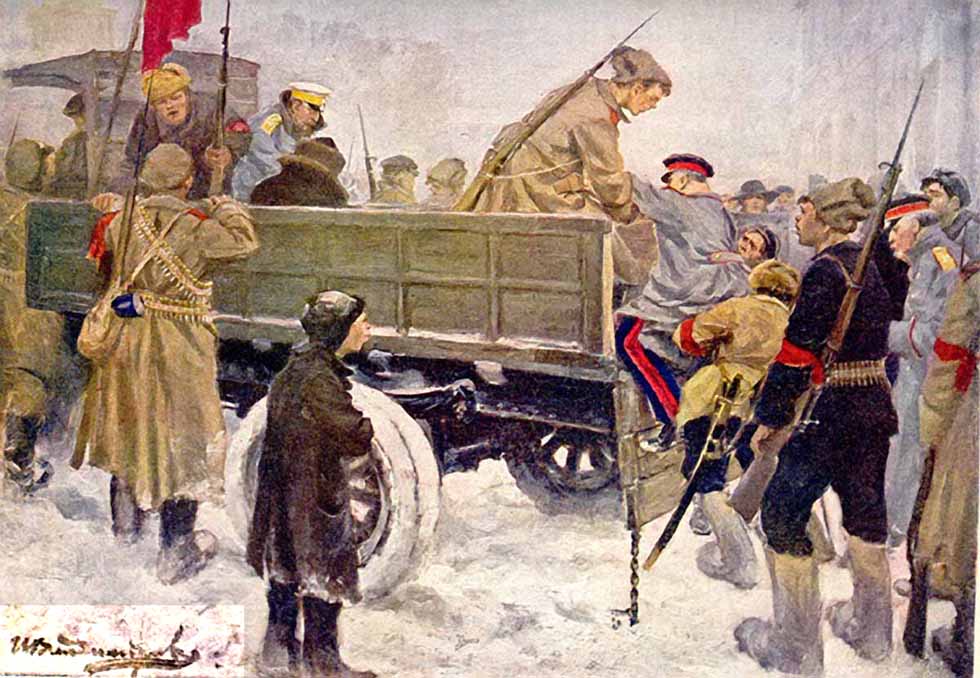 Рис. 1.  - Арест царских генералов в февральские дни 1917 года29 апреля 1917 года, реорганизованный новым обер-прокурором В. Н. Львовым Синод обратился с Посланием к архипастырям, пастырям и всем верным чадам Российской Православной Церкви, которое объявляло о введении выборного начала в церковном управлении и возвещало о созыве Поместного Собора. [1, с. 18]Интерес представляет общая характеристика состояния РПЦ накануне 1917 г. (таблица 1). [4, с. 128].   Таблица 1. – Общая характеристика состояния РПЦ накануне 1917 г.  .................................................................................................................................................................................................................................................................. ...................................................................................................................................................................................................................................................................................................................................................................................................Список источников и литературы1. Борисов В.А. Революционные события 1917 года в оценках современников  //История . - 2016. - № 1 (15). - С. 16-25.  2. Деяния Священного Собора Российской Православной Церкви. В 10 т. Т.1. // Сборник архивных материалов. - М., 2000. - 288 с.3. Духовенство в начале 20 века на фото. [Электронный ресурс] URL: http://www.liveinternet.ru/users/oksgurbanova/post372717536/ (дата обращения: 20.01.18)4. Поспеловский Д.В. Русская Православная Церковь в ХХ веке. СПБ., 2008. - 577 с.5. Тимофеев Н.Н. Особенности и положение РПЦ в начале ХХ века //История религии: материалы Х международной научной конференции (Тула, 18-19 марта 2010 г.) - Тула, АРТ, 2010. С. 347-352.Фамилия, имя, отчествоОбразовательное учреждение и его адресКласс, курсФамилия, имя, отчество научного руководителя, консультанта, учителяТема проекта на конкурсКонтактный телефон, e-mailОбщее количество храмов, монастырей  Численный состав